ПРОЕКТСОВЕТ ДЕПУТАТОВ МУНИЦИПАЛЬНОГО ОКРУГА БАБУШКИНСКИЙ РЕШЕНИЕ  17 марта   2020 года     № 4/…О согласовании установки ограждающего устройства для регулирования въезда и выезда транспортных средств на придомовую территорию многоквартирного дома по адресу: город Москва, ул.  Коминтерна, дом 7В соответствии с пунктом 5 части 2 статьи 1 Закона города Москвы от 11 июля 2012 года № 39 «О наделении органов местного самоуправления муниципальных округов в городе Москве отдельными полномочиями города Москвы», в соответствии с Постановлением Правительства Москвы от 2 июля     2013 года № 428-ПП «О порядке установки ограждений на придомовых территориях в городе Москве», на основании обращения от  11 февраля 2020  года Мисюревой С.А., уполномоченного на представление интересов собственников помещений                       в многоквартирном доме по вопросам, связанным с установкой ограждающих устройств и их демонтажем, рассмотрев протокол общего собрания собственников помещений многоквартирного дома по адресу: Москва, ул. Коминтерна, дом 7, Совет депутатов муниципального округа Бабушкинский решил:1.   Согласовать установку ограждающего устройства в виде автоматического шлагбаума размером 6400ммХ1050мм в количестве одной штуки для регулирования въезда и (или) выезда транспортных средств на придомовой территории многоквартирного дома по адресу: город Москва, улица Коминтерна, дом 7 согласно прилагаемому проекту (приложение).Направить настоящее решение в Департамент территориальных органов исполнительной власти города Москвы, в управу Бабушкинского района города Москвы и лицу, уполномоченному на представление интересов собственников помещений в многоквартирном доме по вопросам, связанным с установкой ограждающего устройства и его демонтажем.Опубликовать настоящее решение в бюллетене «Московский муниципальный вестник» и разместить на официальном сайте Совета депутатов муниципального округа Бабушкинский babush.ru.4. Контроль за выполнением настоящего решения возложить на главу муниципального округа Бабушкинский. Временно исполняющий полномочия главы муниципального округа Бабушкинский							            	       Е.В. Киселёва                                                 Приложениек решению Совета депутатов муниципального округа Бабушкинскийот 17 марта 2020 года №4/…Проект размещения ограждающего устройствана придомовой территории многоквартирного домапо адресу: г. Москва,  ул. Коминтерна, дом  7____  - автоматический шлагбаум размером 6400ммХ1050мм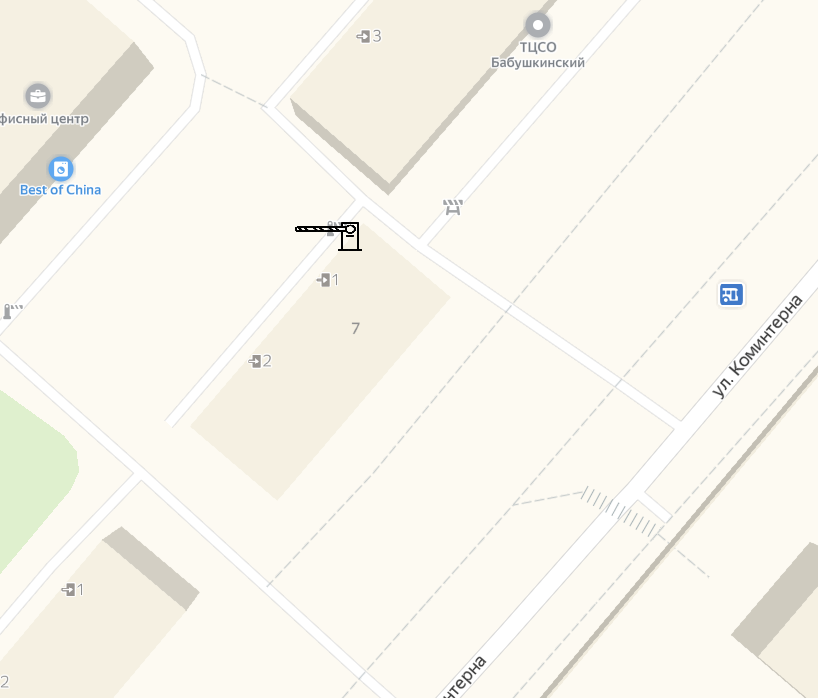 